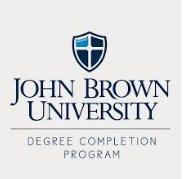 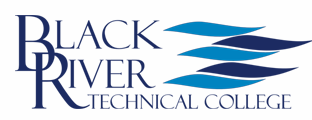 Black River Associate of Applied Science-Entrepreneurship toJBU Degree Completion Bachelor of Science in Organizational LeadershipJBU General Education requirements (Courses in bold will transfer to JBU but are not part of the AAS Entrepreneurship degree requirements)6 hours EnglishENG 1003 Freshman English IENG 1013 Freshman English II9 hours Humanities/Fine ArtsSCOM 1203 Oral CommunicationART, ENG, FAM, FAT, FAV, GER, HUM, MUS, PHIL, SPAN, or THEA prefix (only 8 hours can come from the same prefix)9 hours Social/Behavioral SciencePSY 2513 Introduction to PsychologySOC 2213 Principles of SociologyANTH, CRIM, GEOG, HIST, POSC, PSY, or SOC prefix (only 8 hours can come from the same prefix)6 hours Biblical Studies3 hours Health/PEHLTH, or PE prefixMEDL 1003 Medical Terminology3 hours MathMATH 1003 Technical Math for Business3 hours Natural Science or MathBIOL, CHEM, GEOL, GSP, PHYS, or ZOOL prefix3 hours Natural ScienceBIOL, CHEM, GEOL, GSP, PHYS, or ZOOL prefixJBU Organizational Leadership Major Requirements (a maximum of 18 hours can be transferred into the major)BUS 1123 Business Communication 		 	= ADMS 2563 Business CommunicationsBUS 3013 Research/Statistical ConceptsBUS 3113 Spreadsheet Analytics				= BSYS 2583 Spreadsheets for Managerial DecisionsBUS 3513 Accounting for Managers 			= ACCT 2003 Introduction to Financial Accounting or ACCT 2013BUS 4023 Finance for ManagersBUS 4253 Business Law and EthicsBUS 4433 Critical Analysis and ReasoningBUS 4993 Strategic ManagementCOR 1103 Orientation to LearningECN 2113 Principles of Microeconomics 		 	= ECON 2323 Principles of MicroeconomicsECN 2123 Principles of Macroeconomics			=ECON 2313 Principles of MacroeconomicsMGT 2173 Principles of Management			= MGMT 2603 Leadership IssuesMKT 2143 Principles of Marketing 				=BUAD 1023 Introduction to MarketingOL 4113 Foundations of LeadershipOL 4123 Leading/Managing Organizational ChangeOL 4323 Leading Teams/Coalition BuildingOL 4993 OL Integration/Applied Learning CapstoneElectivesADMS 2413 Word/Information ProcessingBUAD 1013 Introduction to BusinessBUAD 1033 Business EthicsCA 1903 Intro to Computer ConceptsENTR 1003 Intro to EntrepreneurshipENTR 2003 Professional Selling/AdvertisingENTRE 2033 Feasibility and Funding AnalysisLAW 2023 Legal Environment of BusinessMGMT 2613 Principles of SupervisionMGMT 2623 Small Business ManagementOnly courses with a grade of “C” or higher will transfer to JBU